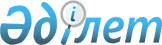 Қостанай облысы Қостанай ауданы Майкөл ауылдық округінің жергілікті қоғамдастықтың бөлек жиындарын өткізудің және жергілікті қоғамдастық жиынына қатысу үшін ауылдар, шағын аудандар, көшелер тұрғындары өкілдерінің санын айқындаудың тәртібін бекіту туралы
					
			Күшін жойған
			
			
		
					Қостанай облысы Қостанай ауданы мәслихатының 2022 жылғы 9 қыркүйектегі № 207 шешімі. Жойылды - Қостанай облысы Қостанай ауданы мәслихатының 2023 жылғы 22 желтоқсандағы № 116 шешімімен
      Ескерту. Жойылды - Қостанай облысы Қостанай ауданы мәслихатының 22.12.2023 № 116 шешімімен (алғашқы ресми жарияланған күнінен кейін күнтізбелік он күн өткен соң қолданысқа енгізіледі).
      "Қазақстан Республикасындағы жергілікті мемлекеттік басқару және өзін-өзі басқару туралы" Қазақстан Республикасы Заңының 39-3-бабының 6-тармағына және Қазақстан Республикасы Үкіметінің 2013 жылғы 18 қазандағы № 1106 "Жергілікті қоғамдастықтың бөлек жиындарын өткізудің үлгі қағидаларын бекіту туралы" қаулысына сәйкес Қостанай аудандық мәслихаты ШЕШТІ:
      1. Қостанай облысы Қостанай ауданы Майкөл ауылдық округінің жергілікті қоғамдастықтың бөлек жиындарын өткізудің және жергілікті қоғамдастық жиынына қатысу үшін ауылдар, шағын аудандар, көшелер тұрғындары өкілдерінің санын айқындаудың тәртібі осы шешімнің 1-қосымшасына сәйкес бекітілсін.
      2. Қостанай облысы Қостанай ауданы Майкөл ауылдық округінің жергілікті қоғамдастық жиынына қатысу үшін ауылдар, шағын аудандар, көшелер тұрғындары өкілдерінің сандық құрамы осы шешімнің 2-қосымшасына сәйкес бекітілсін.
      3. Осы шешім оның алғашқы ресми жарияланған күнінен кейін күнтізбелік он күн өткен соң қолданысқа енгізіледі. Қостанай облысы Қостанай ауданы Майкөл ауылдық округінің жергілікті қоғамдастықтың бөлек жиындарын өткізудің және жергілікті қоғамдастық жиынына қатысу үшін ауылдар, шағын аудандар, көшелер тұрғындары өкілдерінің санын айқындаудың тәртібі туралы 1-тарау. Жалпы ережелер
      1. Осы Қостанай облысы Қостанай ауданы Майкөл ауылдық округінің жергілікті қоғамдастықтың бөлек жиындарын өткізудің және жергілікті қоғамдастық жиынына қатысу үшін ауылдар, шағын аудандар, көшелер тұрғындары өкілдерінің санын айқындаудың тәртібі (бұдан әрі - тәртіп) "Қазақстан Республикасындағы жергілікті мемлекеттік басқару және өзін-өзі басқару туралы" Қазақстан Республикасы Заңының 39-3-бабының 6-тармағына, Қазақстан Республикасы Үкіметінің 2013 жылғы 18 қазандағы № 1106 "Жергілікті қоғамдастықтың бөлек жиындарын өткізудің үлгі қағидаларын бекіту туралы" қаулысына сәйкес әзірленді және Майкөл ауылдық округінің ауылдары, шағын аудандары, көшелері тұрғындарының жергілікті қоғамдастығының бөлек жиындарын өткізудің тәртібін белгілейді.
      2. Осы тәртіпте мынадай негізгі ұғымдар пайдаланылады:
      1) жергілікті қоғамдастық - шекараларында жергілікті өзін-өзі басқару жүзеге асырылатын, оның органдары құрылатын және жұмыс істейтін тиісті әкімшілік-аумақтық бөлініс аумағында тұратын тұрғындардың (жергілікті қоғамдастық мүшелерінің) жиынтығы;
      2) жергілікті қоғамдастықтың бөлек жиыны - ауыл, шағын аудан, көше тұрғындарының (жергілікті қоғамдастық мүшелерінің) жергілікті қоғамдастық жиынына қатысу үшін өкілдерді сайлауға тікелей қатысуы. 2-тарау. Жергілікті қоғамдастықтың бөлек жиындарын өткізудің тәртібі
      3. Жергілікті қоғамдастықтың бөлек жиынын өткізу үшін Майкөл ауылдық округінің аумағы учаскелерге (ауылдар, шағын аудандар, көшелер) бөлінеді.
      4. Ауыл, шағын аудан, көшенің жергілікті қоғамдастықтың бөлек жиындарында жергілікті қоғамдастық жиынына қатысу үшін саны үш адамнан аспайтын өкілдер сайланады.
      5. Жергілікті қоғамдастықтың бөлек жиынын Майкөл ауылдық округінің әкімі шақырады және ұйымдастырады.
      6. Жергілікті қоғамдастықтың халқына жергілікті қоғамдастықтың бөлек жиындарының шақырылу уақыты, орны және талқыланатын мәселелер туралы Майкөл ауылдық округінің әкімі бұқаралық ақпарат құралдары және жергілікті атқарушы органдардың ресми интернет ресурстары арқылы ол өткізілетін күнге дейін күнтізбелік он күннен кешіктірмей хабарлайды.
      7. Ауыл, шағын аудан, көше шегінде жергілікті қоғамдастықтың бөлек жиынын өткізуді Майкөл ауылдық округінің әкімі ұйымдастырады.
      Шағын аудан немесе көше шегінде көппәтерлі үйлер болған жағдайда, көппәтерлі үйдің бөлек жиындары өткізілмейді.
      8. "Қазақстан Республикасындағы жергілікті мемлекеттік басқару және өзін-өзі басқару туралы" Қазақстан Республикасы Заңының 39-3-бабының 1-тармағына сәйкес жергілікті қоғамдастықтың бөлек жиынының ашылуы алдында тиісті ауылдың, шағын ауданның, көшенің қатысып отырған, оған қатысуға құқығы бар тұрғындарын тіркеу жүргізіледі.
      Жергілікті қоғамдастықтың бөлек жиыны осы ауылда, шағын ауданда, көшеде тұратын және оған қатысуға құқығы бар тұрғындардың (жергілікті қоғамдастық мүшелерінің) кемінде он пайызы қатысқан кезде өтті деп есептеледі.
      9. Жергілікті қоғамдастықтың бөлек жиынын Майкөл ауылдық округінің әкімі немесе ол уәкілеттік берген тұлға ашады.
      Майкөл ауылдық округінің әкімі немесе ол уәкілеттік берген тұлға бөлек жергілікті қоғамдастықтың бөлек жиынының төрағасы болып табылады.
      Жергілікті қоғамдастықтың бөлек жиынының хаттамасын ресімдеу үшін ашық дауыс берумен хатшы сайланады.
      10. Жергілікті қоғамдастық жиынына қатысу үшін ауыл, шағын аудан, көше тұрғындары өкілдерінің кандидатураларын Қостанай аудандық мәслихаты бекіткен сандық құрамға сәйкес бөлек жергілікті қоғамдастықтың бөлек жиынына қатысушылар ұсынады.
      11. Дауыс беру ашық тәсілмен әрбір кандидатура бойынша дербес жүргізіледі. Жергілікті қоғамдастықтың бөлек жиынына қатысушылардың ең көп дауысын жинаған кандидаттар сайланған болып есептеледі.
      12. Жергілікті қоғамдастықтың бөлек жиынында хаттама жүргізіледі, оған төраға мен хатшы қол қояды және оны екі жұмыс күні ішінде Майкөл ауылдық округі әкімінің аппаратына беріледі. Қостанай облысы Қостанай ауданы Майкөл ауылдық округінің жергілікті қоғамдастық жиынына қатысу үшін ауылдар, шағын аудандар, көшелер тұрғындары өкілдерінің сандық құрамы
					© 2012. Қазақстан Республикасы Әділет министрлігінің «Қазақстан Республикасының Заңнама және құқықтық ақпарат институты» ШЖҚ РМК
				
      Қостанай аудандық мәслихатының хатшысы 

М. Сартов
Мәслихаттың2022 жылғы 9 қыркүйектегі№ 207 шешіміне1-қосымшаМәслихаттың2022 жылғы 9 қыркүйектегі№ 207 шешіміне2-қосымша
№
Елді мекен, шағын аудан, көше атауы
Ауылдың шағын аудан, көше тұрғындары өкілдерінің саны (адам)
1
Майкөл ауылының тұрғындары үшін, шағын аудандар, көшелер бөлінісінде
Майкөл ауылының тұрғындары үшін, шағын аудандар, көшелер бөлінісінде
1
Школьная көшесі
1
1
Новая көшесі
1
1
Юбилейная көшесі
1
1
Целинная көшесі
1
1
Зеленая роща көшесі
1
1
Садовая көшесі
1
1
Стадионная көшесі
1
1
8 Марта көшесі
1
1
Степная көшесі
1
1
30 лет Победы көшесі
2
1
1 шағын аудан
1
1
2 шағын аудан
1
2
Рязановка ауылының тұрғындары үшін, көшелер бөлінісінде
Рязановка ауылының тұрғындары үшін, көшелер бөлінісінде
2
Школьная көшесі
2
2
Мирная көшесі
2
2
Молодежный тұйық көшесі
1
3
Арман ауылының тұрғындары үшін, шағын аудандар, көшелер бөлінісінде
Арман ауылының тұрғындары үшін, шағын аудандар, көшелер бөлінісінде
3
Педагогическая көшесі
2
3
Новостройка көшесі
2
3
1 шағын аудан
1
3
2 шағын аудан
1
4
Шеминовское ауылының тұрғындары үшін, көшелер бөлінісінде
Шеминовское ауылының тұрғындары үшін, көшелер бөлінісінде
4
Ленин көшесі
1
4
Целинная көшесі
1
4
Набережная көшесі
1
4
Гагарин көшесі
1
4
Мирный тұйық көшесі
1
4
Центральный тұйық көшесі
1
4
Школьный тұйық көшесі
1
4
Молодежный тұйық көшесі
1